Publicado en Madrid  el 14/03/2019 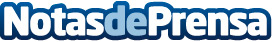 Jornadas Especiales de ANGECO: El Compliance en las empresas de recobroANGECO, la Asociación Nacional de Entidades de Gestión de Cobro ha celebrado unas Jornadas especiales sobre el Compliance en las empresas de Recobro a la que han asistido mas de 60 personas. Alejandro Zurbano, Presidente de ANGECO ha señalado la necesidad de que nuestro país disponga de una regulación del sector como el resto de países de la UE, así como la importancia de un sector para el modelo económico siendo ademas  generador de más de 10.000 puestos de trabajoDatos de contacto:Jose Luis CaseroComunicacion91 7034265Nota de prensa publicada en: https://www.notasdeprensa.es/jornadas-especiales-de-angeco-el-compliance-en Categorias: Nacional Finanzas E-Commerce Recursos humanos http://www.notasdeprensa.es